Vereinsname TSV ZizishausenSpielerkader:Zugänge:  Tobias Klenner (SKV Unterensingen)                   Mathias Dreimann (Frisch Auf Göppingen II)                  Sascha Hartl (Frisch Auf Göppingen II)                   Tobias Effenberger (HSG Ebersbach/Bünzwangen)                  Daniel Bauknecht (2. Mannschaft)		Abgänge: Samuel Wurster (TG Nürtingen),                  Zeljo Klaric (2. Mannschaft)                  Martin Steinhauser (berufliche Gründe)	                  Oguzcan Dur-Schmid (TSV Owen)Trainer:       Vasile Oprea (4.Jahr)	Co-Trainer:	Alexander Himpel		Saisonziel:	Vorsaison bestätigen	Favoriten:	Deizisau, Blaustein		Sporthalle: 	Theodor-Eisenlohr-Sporthalle Nürtingen 		                      Mühlstr.    Berichtende Zeitungen:	Nürtinger Zeitung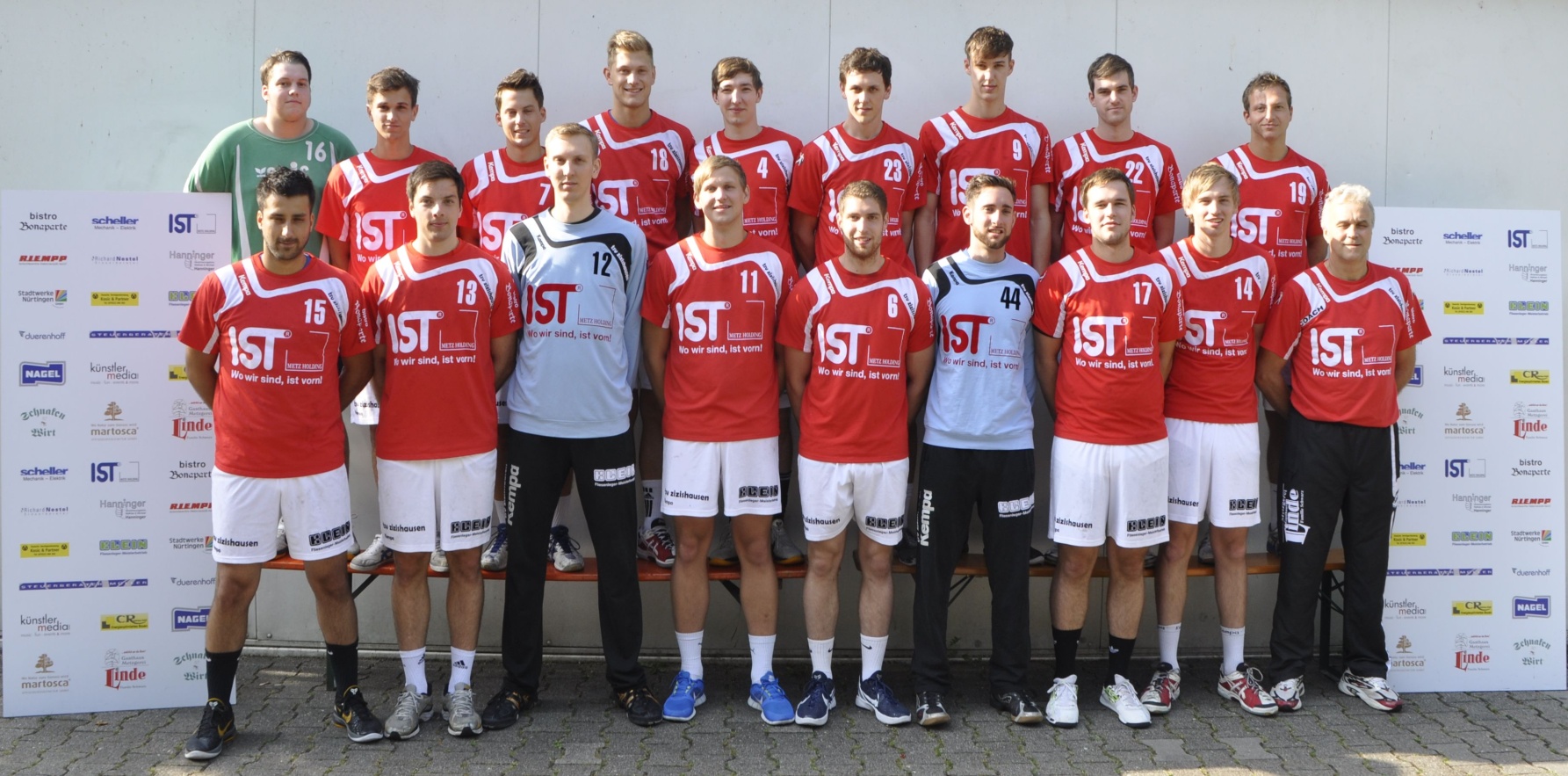 obere Reihe von links:Daniel Bauknecht (16)Thomas Baumann (93)Max Geißler (7)Tom Kussmann (18)Niklas Minsch (4)Yannic Schorr (23)Patrick Renner-Slis (9)Simon Müller (22)Mathias Dreimann(19)untere Reihe von links:Georgios Chatzigietim (15)Maik Zimmermann (13)Tobias Fromhold (12)Tobias Effenberger (11)Sascha Hartl (6)Fabian Goldfuß (44)Tobias Klenner (17)Mark Reinl (14)Trainer Vasile OpreaEs fehlen: Julian Baum, Maximilian BaumNr.VornameNamePositionAlterIm Verein seit2GeorgiosChatzigietimKL2720104Niklas MinschRA24eigene Jugend6SaschaHartlRR, RA2320127MaxGeißlerRM23eigene Jugend9PatrickRenner-SlisRA20eigene Jugend11TobiasEffenbergerRL, RR25201212TobiasFromholdTW30200813MaikZimmermannRL, RR22eigene Jugend14MarkReinlRL, RR21eigene Jugend16Daniel BauknechtTW20eigene Jugend17JulianBaumRL17eigene Jugend18Tom KußmannKL20eigene Jugend19MathiasDreimannRL, RM26201221MaximilianBaumRL, RM22eigene Jugend22SimonMüllerLA24eigene Jugend23YannicSchorrLA23eigene Jugend28TobiasKlennerRR20201244FabianGoldfußTW23201193ThomasBaumannLA19eigene Jugend